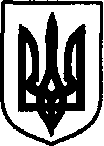 УКРАЇНАДунаєвецька міська рада VII скликанняПРОЕКТ Р І Ш Е Н Н Я чергової сесії12 вересня 2017 р.                                         Дунаївці                                          №00-00/2017рПро внесення змін  до міського бюджету на 2017 рікУ відповідності до пункту 23 частини 1 статті 26, статті 61 Закону України “Про місцеве самоврядування в Україні”, міська рада    ВИРІШИЛА:1. Внести зміни до рішення сесії міської ради VІІ скликання від 16.12.2016 р. № 1-16/2016р “Про міський  бюджет на 2017 рік”:1.1. Зменшити видатки загального фонду міського бюджету на суму  145 000  грн.., в тому числі по КПКВКМБ 0113104 «Забезпечення соціальними послугами за місцем проживання громадян, які не здатні до самообслуговування у зв’язку з похилим віком, хворобою, інвалідністю» - 145 000 грн. (головний розпорядник – міська рада).            Зменшити видатки спеціального фонду міського бюджету (бюджету розвитку) на суму  117 300 грн., в тому числі по КПКВКМБ 1015061 «Забезпечення діяльності місцевих центрів фізичного здоров`я населення `Спорт для всіх` та проведення фізкультурно-масових заходів серед населення регіону» - 117 300 грн. (головний розпорядник – управління освіти, молоді та спорту);		Збільшити видатки загального фонду міського бюджету на суму  248 300 грн.., в тому числі по: КПКВКМБ 0116060 «Благоустрій міст, сіл, селищ» - 226 000 грн..(головний розпорядник – міська рада);КПКВКМБ 1015061 «Забезпечення діяльності місцевих центрів фізичного здоров`я населення `Спорт для всіх` та проведення фізкультурно-масових заходів серед населення регіону» -  22 300   грн. (головний розпорядник – управління освіти, молоді та спорту).Збільшити видатки спеціального фонду міського бюджету (бюджету розвитку) на суму 14 тис.грн., в тому числі по КПКВКМБ 0116060 «Благоустрій міст, сіл, селищ» - 14 000 грн.. (головний розпорядник – міська рада);		Зменшити дефіцит спеціального фонду міського бюджету (бюджету розвитку) на суму 103 300 грн. за рахунок коштів, що передаються з загального фонду до спеціального (бюджету розвитку).1.2. Зменшити видатки загального фонду міського бюджету по КПКВКМБ 0113105 «Надання реабілітаційних послуг інвалідам та дітям-інвалідам», заплановані на заробітну плату, та збільшити видатки споживання на суму 19 400 грн.. (головний розпорядник – міська рада).1.3. Затвердити розпорядження секретаря міської ради від 27.07.2017р. №228/2017-р «Про внесення змін до міського бюджету на 2017 рік»:збільшити доходи загального фонду міського бюджету на суму 4 659 400 грн., в тому числі по коду  41033200 «Субвенція з державного бюджету місцевим бюджетам на формування інфраструктури об’єднаних територіальних громад» - 4 659 400 грн.збільшити доходи спеціального фонду міського бюджету на суму 9 318 900 грн., в тому числі по коду  41033200 «Субвенція з державного бюджету місцевим бюджетам на формування інфраструктури об’єднаних територіальних громад» - 9 318 900 грн.збільшити видатки спеціального фонду міського бюджету на суму 13 978 300 грн. (головний розпорядник – міська рада), в тому числі:КПКВКМБ 0110170 «Організаційне, інформаційно-аналітичне та матеріально-технічне забезпечення діяльності обласної ради, районної ради, районної у місті ради (у разі її створення), міської, селищної, сільської рад» - 2 374 197 грн.КПКВКМБ 0114090 «Палаци і будинки культури, клуби та інші заклади клубного типу» - 4 019 281грн.КПКВКМБ 0114100 «Школи естетичного виховання дітей» - 959 822 грн.КПКВКМБ 0116052 «Забезпечення функціонування водопровідно-каналізаційного господарства» - 2 000 000 грн.КПКВКМБ 0116060 «Благоустрій міст, сіл, селищ» - 2 803 000 грн.КПКВКМБ 0116310 «Реалізація заходів щодо інвестиційного розвитку території» - 1 287 000 грн.КПКВКМБ 0116430 «Розробка схем та проектних рішень масового застосування» - 535 000 грн.збільшити профіцит загального фонду міського бюджету та дефіцит спеціального фонду міського бюджету (бюджету розвитку) на суму 4 659 400 грн. за рахунок коштів, що передаються з загального фонду до спеціального (бюджету розвитку).1.4. Затвердити розпорядження міського голови від 10.09.2017р. №  /2017-р «Про внесення змін до міського бюджету на 2017 рік»:збільшити доходи загального фонду міського бюджету на суму 167 900 грн., в тому числі по коду 41035000 «Інші субвенції» - 167 900 грн.збільшити доходи загального фонду міського бюджету на суму 136 400 грн., в тому числі по КПКВКМБ 0112180 «Первинна медична допомога населенню» - 136 400 грн., з них видатки на заробітну плату – 112 000 грн. (головний розпорядник – міська рада);збільшити видатки спеціального фонду міського бюджету (бюджету розвитку) на суму 31 500 грн., в тому числі по КПКВКМБ 0112180 «Первинна медична допомога населенню» - 31 500 грн. (головний розпорядник – міська рада);збільшити профіцит загального фонду міського бюджету та дефіцит спеціального фонду міського бюджету (бюджету розвитку) на суму 31 500 грн. за рахунок коштів, що передаються з загального фонду до спеціального (бюджету розвитку).  2. Додатки 1, 2, 3, 4, 5, 6, 7 до рішення сесії міської ради VІІ скликання від 16.12.2016 р. № 1-16/2016р “Про міський бюджет на 2017 рік” з урахуванням внесених змін викласти у новій редакції відповідно до даного рішення. 	 3. Контроль за виконанням рішення покласти на постійну комісію з питань планування, фінансів бюджету та соціально-економічного розвитку (голова комісії Д.Сусляк). Міський голова                                                                             В.ЗаяцьПояснювальна записка до проекту рішення міської радивід 12 вересня 2017 року„Про внесення змін до міського бюджету на 2017 рік”Проектом рішення 25 сесії міської ради пропонується внести зміни до міського бюджету на 2017 рік шляхом перерозподілу раніше виділених призначень. Крім цього на виконання пункту 10 рішення сесії міської ради від 16.12.2017р. №1-16/2017р «Про міський бюджет на 2017 рік» необхідно затвердити розпорядження секретаря міської ради від 27.07.2017р. та міського голови від 10.08.2017р.  «Про внесення змін до міського бюджету на 2017 рік».Перерозподіл раніше виділених асигнувань міського бюджету на 2017 рік: В результаті перевірки кошторису КУ «Територіальний центр соціального обслуговування» на 2017 рік виявлено, що в зв’язку подвоєнням видатків на утримання  адмінперсоналу Терцентру з міського бюджету та бюджетів інших громад, населення яких обслуговує установа,  зайво заплановані видатки по нарахуваннях на заробітну плату в сумі 145 тис.грн. 	 В зв’язку з виділенням субвенції з державного бюджету місцевим бюджетам на здійснення заходів щодо соціально-економічного розвитку окремих територій відповідно до розпорядження КМУ від 12.07.2017р. №463-р, в тому числі і 117,3 тис.грн. на реалізацію проекту «Капітальний ремонт зовнішнього освітлення спортивного комплексу по вул.. Дунайгородській,2 в м.Дунаївці», з’явилася можливість перепланувати кошти в сумі 117,3 тис.грн., передбачені на цю мету рішенням сесії міської ради від 16.05.2017р. №2-21/2017р. 	Вивільнені вищевказані кошти в сумі 262,3 тис.грн. планується спрямувати на оплату послуг по благоустрою населених пунктів громади та фінансову підтримку КП «Благоустрій Дунаєвеччини» (226 тис.грн.), придбання цебрин для громадських криниць (14 тис.грн.), участь в змаганнях сільських спортивних колективів  – 22,3 тис.грн.Зекономлені в результаті впорядкування штатів по КУ «Центр ранньої соціальної реабілітації дітей-інвалідів «Ластівка» кошти в сумі 19,4 тис.грн. спрямувати на поточний ремонт ігрової кімнати.Внесення змін до міського бюджету згідно розпорядження секретаря міської ради від 27.07.2017р. №228/2017-р зумовлено отриманням повідомлень Державної казначейської служби України від 24.07.2017р. про розподіл плану субвенції з державного бюджету місцевим бюджетам на формування інфраструктури об’єднаних територіальних громад за 2017 рік та терміновою потребою в організації роботи з використання цієї субвенції. Дунаєвецькій міській громаді передбачено 13 978,3 тис.грн. субвенції, в тому числі  з загального фонду державного бюджету – 4 659,4 тис.грн., з спеціального фонду – 9 318,9 тис.грн. Розподіл коштів по головних розпорядниках та кодах програмної класифікації видатків здійснено відповідно до повідомлення Міністерства регіонального розвитку, будівництва та житлово-комунального господарства України щодо погодження поданих відділом економіки міської ради проектів.Розпорядженням міського голови від 10.08.2017р. №247/2017-р внесено зміни до міського бюджету в зв’язку з виділенням з районного бюджету згідно рішення сесії районної ради від 09.08.2017р. №6-17/2017р іншої субвенції в сумі 167,9 тис.грн. Частину коштів (136,4 тис.грн.) необхідно спрямувати на покриття серпневого дефіциту по заробітній платі з нарахуваннями працівникам Балинської та Смотрицької амбулаторій. 31,5 тис.грн. – це частина вартості робіт з проведення капітального ремонту системи опалення основного лікувального корпусу по вул..Горького, 7 м.Дунаївці, яка визначена шляхом розподілу загальної вартості ремонту пропорційно населенню громад.Начальник фінансового управління                                                      Т.АбзаловаУКРАЇНАДунаєвецька міська рада VII скликанняПРОЕКТ Р І Ш Е Н Н Я чергової сесії12 вересня 2017 р.                                         Дунаївці                                          №00-00/2017рЗвіт по виконанню Плану соціально-економічного розвитку Дунаєвецької міської об’єднаної територіальної громади на 2017-2020 роки за перше півріччя 2017 рокуВідповідно до вимог Закону України «Про державне прогнозування та розроблення програм економічного і соціального розвитку України», «Типової структури Плану соціально-економічного розвитку об’єднаної територіальної громади на 2016 рік», «Стратегії реформ – 2020», Програми діяльності Кабінету Міністрів України, схваленої Постановою Верховної Ради України від 11.12.2014 року №26-VIII, Державної стратегії регіонального розвитку на період до 2020 року, затвердженої Постановою Кабінету Міністрів України від 06.08.2014 року №385, постанови Кабінету Міністрів України від 16 березня 2016 р. № 200  «Порядок та умови надання субвенції з державного бюджету місцевим бюджетам на формування інфраструктури об’єднаних територіальних громад»  та інших програмних та нормативно-правових документів щодо регулювання та розвитку ОТГ, керуючись статтею 26 Закону України «Про місцеве самоврядування в Україні», наказу Міністерства регіонального розвитку, будівництва та житлово-комунального господарства України від 30.03.2016 року №75, міська радаВИРІШИЛА:1. Затвердити звіт по «Плану соціально-економічного розвитку Дунаєвецької міської об’єднаної територіальної громади на 2017-2020 роки» за перше півріччя 2017 року.2. Оприлюднити рішення сесії на сайті Дунаєвецької міської ради.3. Контроль за виконанням рішення покласти на постійну комісію міської ради з питань планування, фінансів, бюджету та соціально-економічного розвитку (голова комісії Д.Сусляк) та відділ економіки інвестицій та комунального майна апарату виконавчого комітету міської ради (начальник відділу Ю.Горний).Міський голова                                                                                 В. ЗаяцьУКРАЇНАДунаєвецька міська рада VII скликанняПРОЕКТ Р І Ш Е Н Н Я чергової сесії12 вересня 2017 р.                                         Дунаївці                                          №00-00/2017рПро приєднання до європейської ініціативи «Угода мерів»            Згідно з ст. 26 Закону України «Про місцеве самоврядування в Україні», з метою забезпечення сталого розвитку територіальної громади м. Дунаївці, міська радаВИРІШИЛА:Схвалити європейську ініціативу «Угода мерів» (Covenant of Mayors for Climate and Energy). www.covenantofmayors.eu.Приєднатися до європейської ініціативи «Угода мерів». Уповноважити міського голову від імені територіальної громади м. Дунаївці підписати угоду за формою приєднання згідно з додатком 1. Контроль за виконанням цього рішення покласти на міського голову В.Заяць Міський голова                                                                         В.Заяць Додаток 1до рішення   сесіїміської ради VІІ скликаннявід 12.09.2017 року Формуляр приєднання до угоди мерівЯ, Заяць Веліна Владиславівна, міський голова міста Дунаївці Хмельницької області, уповноважений рішенням сесії від______ №__________  Дунаєвецької міської ради підписати Угоду Мерів щодо Клімату та Енергії, повністю усвідомлюючи зобов'язання, що викладені в Офіційному документі Угоди та підсумовані нижче:Відповідно, Дунаєвецька міська рада зобов’язується:Скоротити викиди CO2 (та, можливо, інші парникові гази) на своїй території, принаймні, на 30% до 2030 року, шляхом підвищення енергоефективності та росту  використання відновлювальних джерел енергії.Підвищити стійкість до зміни клімату шляхом адаптації.З метою виконання відповідних зобов’язань, Дунаєвецька міська рада, зобов’язується застосувати наступний покроковий підхід: Підготувати Базовий кадастр викидів і провести Оцінку ризиків і вразливості до змін клімату;Подати План дій сталого енергетичного розвитку та клімату (ПДСЕРК) впродовж двох років від вищевказаної дати прийняття рішення міською радою, інтегрувати ідеї щодо запобігання клімату та адаптації у відповідні політики, стратегії та плани;Подати Звіт про реалізацію щонайменше кожні два роки  після затвердження  Плану дій сталого енергетичного розвитку та клімату з метою його оцінки, моніторингу та перевірки;Обмінюватись нашим баченням, досягнутими результатами, напрацюваннями та досвідом з іншими місцевими та регіональними органами влади в рамках ЄС та поза його межами, шляхом безпосередньої співпраці та рівноправної взаємодії.Я визнаю, що участь, Дунаєвецької міської ради в даній ініціативі буде призупинено на підставі заздалегідь надісланого письмового повідомлення від команди Проекту ЄС «Угода мерів – Схід» у разі, якщо План дій сталого енергетичного розвитку та клімату і звітність щодо його виконання не буде подано протягом встановлених часових рамок.Дунаєвецька міська радаАдреса: 32400 Україна, м. Дунаївці, вул. Шевченка, 50Контактна особа: Дата  											ПідписМіський голова								В. Заяць	УКРАЇНАДунаєвецька міська рада VII скликанняПРОЕКТ Р І Ш Е Н Н Я чергової сесії12 вересня 2017 р.                                         Дунаївці                                          №00-00/2017рПро утворення комунальної установи «Агенція розвитку громади»Дунаєвецької міської ради Відповідно до пункту 30 частини 1 статті 26 Закону України «Про місцеве самоврядування в України», з метою впровадження ефективного механізму залучення інвестицій, покращення інвестиційного клімату, міська рада ВИРІШИЛА:Утворити юридичну особу – комунальну установу «Агенція розвитку громади» Дунаєвецької міської ради.Затвердити статут комунальної установи «Агенція розвитку громади» Дунаєвецької міської ради згідно з додатком.Директору комунальної установи «Агенція розвитку громади» Дунаєвецької міської ради провести державну реєстрацію юридичної особи КП «Агенція розвитку громади» Дунаєвецької міської ради відповідно до вимог чинного законодавства.Контроль за виконанням цього рішення покласти на постійну комісію міської ради з питань планування фінансів, бюджету та соціально-економічного розвитку.Міський голова									В. ЗаяцьУКРАЇНАДунаєвецька міська рада VII скликанняПРОЕКТ Р І Ш Е Н Н Я чергової сесії12 вересня 2017 р.                                         Дунаївці                                          №00-00/2017рПро внесення змін  до рішення другої (позачергової) сесії міської ради від 24.12.2015 р. №5-2/2015р. «Про затвердження структури та загальної чисельності апарату Дунаєвецької міської  ради,  апарату виконавчого комітету міської ради та виконавчих органів міської ради»Відповідно до пункту 5 частини 1 статті 26 Закону України «Про місцеве самоврядування в Україні», враховуючи службову необхідність, з метою впорядкування структури та загальної чисельності апарату Дунаєвецької міської ради, враховуючи пропозиції спільних засідань постійних комісій від __.__. 2017 року, міська рада ВИРІШИЛА:Внести зміни до рішення другої (позачергової) сесії міської ради VІІ скликання  від 24.12.2015 р. №5-2/2015 р. «Про затвердження структури та загальної чисельності апарату Дунаєвецької міської ради,  апарату виконавчого комітету міської ради та  виконавчих органів міської ради»:- в Додатку 2 «Структура та чисельність апарату виконавчого комітету Дунаєвецької  міської ради» пункт 7 «Земельний відділ» перейменувати на «Земельно-архітектурний відділ»;- в Додатку 2 «Структура та чисельність апарату виконавчого комітету Дунаєвецької  міської ради», в графі «кількість штатних одиниць» пункту 7 «Земельно-архітектурний відділ»  цифру «3» замінити на цифру «4»;в Додатку 2 «Структура та чисельність апарату виконавчого комітету Дунаєвецької міської ради», в графі «кількість штатних одиниць»  пункту 9 «Відділ житлово-комунального господарства та благоустрою» цифру «8» замінити на цифру «7»;Додаток 2 викласти у новій редакції (Додаток 1); 3. Доручити відділу бухгалтерського обліку та фінансів апарату виконавчого комітету Дунаєвецької міської ради привести штатний розпис апарату виконавчого комітету Дунаєвецької міської ради у відповідність до затвердженої структури та загальної  чисельності.4. Визнати таким, що втратило  чинність рішення дев’ятнадцятої сесії Дунаєвецької міської ради від 28.02.2017 р. № 18-19/2017-р «Про внесення змін до рішення другої (позачергової) сесії міської ради від 24.12.2015 р.  №5-2/2015 р. «Про затвердження структури та загальної чисельності апарату Дунаєвецької міської ради,  апарату виконавчого комітету міської ради та  виконавчих органів міської ради».5. Контроль за виконанням даного рішення покласти на постійну комісію з питань планування, фінансів, бюджету та соціально-економічного розвитку (голова постійної  комісії Д.Сусляк).Міський голова             									В.ЗаяцьДодаток 1До рішення двадцять п’ятої сесіїДунаєвецької міської радивід __.0.2017 р.№ __/2017 р.Нова редакціяДодатку  2до рішення 2(позачергової) сесії міської ради від 24 грудня 2015 р.№ 5- 2/2015рС Т Р У К Т У Р Ата чисельність апарату виконавчого комітетуДунаєвецької міської радиСекретар міської ради                                                         М.ОстровськийУКРАЇНАДунаєвецька міська рада VII скликанняПРОЕКТ Р І Ш Е Н Н Я чергової сесії12 вересня 2017 р.                                         Дунаївці                                          №00-00/2017рПро затвердження Положення  про структурний підрозділ Дунаєвецької міської  ради      Відповідно до статті 26, частини 4 статті 54 Закону України «Про місцеве самоврядування в Україні», враховуючи пропозиції спільних засідань постійних комісій від 2017 р. та 2017 р., міська радаВИРІШИЛА:1. Затвердити:         1.1. Положення про земельно-архітектурний відділ апарату виконавчого комітету Дунаєвецької міської ради (додається).2.   Визнати такими, що втратили чинність пп.1.4, 1.7 та 1.11 рішення десятої сесії Дунаєвецької міської ради «Про затвердження Положень про структурні підрозділи Дунаєвецької міської ради» від 14 липня 2016 року № 18-10/2016 р.      3. Контроль за виконанням даного рішення покласти секретаря міської ради                Островського М.Г.Міський голова                                                                                           В.ЗаяцьУКРАЇНАДунаєвецька міська рада VII скликанняПРОЕКТ Р І Ш Е Н Н Я чергової сесії12 вересня 2017 р.                                         Дунаївці                                          №00-00/2017рПро затвердження переліку техніки та обладнання відповідно до проектівВідповідно до вимог Закону України «Про державне прогнозування та розроблення програм економічного і соціального розвитку України», «Типової структури Плану соціально-економічного розвитку об’єднаної територіальної громади на 2017-2020 роки», «Стратегії реформ – 2020», «Стратегії розвитку Дунаєвецької міської ради на 2017-2020 роки», Програми діяльності Кабінету Міністрів України, схваленої постановою Верховної Ради України від 11.12.2014 року №26-VIII, Державної стратегії регіонального розвитку на період до 2020 року, затвердженої Постановою Кабінету Міністрів України від 06.08.2014 року №385, постанови Кабінету Міністрів України від 16 березня 2016 р. № 200  зі змінами та доповненнями до пункту 4 постановою Кабінету Міністрів України від 07 червня 2017 року № 410 «Порядок та умови надання субвенції з державного бюджету місцевим бюджетам на формування інфраструктури об’єднаних територіальних громад»  та інших програмних та нормативно-правових документів щодо регулювання та розвитку ОТГ, керуючись статтею 26 Закону України «Про місцеве самоврядування в Україні», міська радаВИРІШИЛА:1. Затвердити перелік техніки та обладнання, придбання яких планується відповідно до проектів, що фінансуються за рахунок субвенції з державного бюджету місцевим бюджетам на формування інфраструктури ОТГ в 2017 році:згідно проекту «Створення матеріально – технічних умов для функціонування КП Дунаєвецької міської ради «Благоустрій Дунаєвеччини»  вартістю 2802,60 тис. грн., затвердженого рішенням двадцять четвертої (позачергової) сесії Дунаєвецької міської ради №7-24/2017р від 20 липня 2017 р., заплановано придбання автогрейдера. згідно проекту «Створення сучасних матеріально – технічних умов для функціонування КП «Міськводоканал» Дунаєвецької міської ради»  вартістю 2000,00 тис. грн.,  затвердженого рішенням двадцять четвертої (позачергової) сесії Дунаєвецької міської ради №10-24/2017р від 20 липня 2017 р., заплановано придбання екскаватора.1.3.  згідно проекту «Дообладнання сортувального цеху твердих побутових відходів на території Дунаєвецької міської об’єднаної територіальної громади» вартість проекту 1287,0 тис. грн., затвердженого рішенням двадцять четвертої (позачергової) сесії Дунаєвецької міської ради №14-24/2017р від 20 липня 2017 р., заплановано придбання:- похилого транспортеру (L-типу)- транспортеру з магнітним сепаратором- транспортеру відводу ТПВ з похилого транспортера для загрузки грохоту- транспортеур для загрузки преса- платформи (мезонін) з обшивкою, освітленням та вентиляцією2. Оприлюднити рішення сесії на сайті Дунаєвецької міської ради3. Контроль за виконанням рішення покласти на постійну комісію міської ради з питань планування, фінансів, бюджету та соціально-економічного розвитку (голова комісії Д.Сусляк) та відділ економіки інвестицій та комунального майна апарату виконавчого комітету міської ради (начальник відділу Ю.Горний)Міський голова                                                                               В. ЗаяцьУКРАЇНАДунаєвецька міська рада VII скликанняПРОЕКТ Р І Ш Е Н Н Я чергової сесії12 вересня 2017 р.                                         Дунаївці                                          №00-00/2017рПро відкриття маршруту руху шкільного автобуса Лисецької ЗОШ І-ІІІ ступенівЗгідно з програмою «Шкільний автобус», відповідно положень ст. 14 Закону України «Про освіту», ст. 21 Закону України «Про загальну середню освіту» та у зв’язку із необхідністю підвезення учнів із с. Сокілець до Лисецької ЗОШ І-ІІІ ступенів, керуючись ст. 26 Закону України «Про місцеве самоврядування в Україні»ВИРІШИЛА:1. Відкрити маршрут руху шкільного автобуса Лисецької ЗОШ І-ІІІ ступенів, а саме: с. Сокілець – с. Лисець та у зворотньому напрямку.2. Управлінню освіти, молоді та спорту затвердити новий маршрут у відділені поліції та дорожній службі.3. Контроль за виконанням даного рішення доручити заступнику міського голови Н.Слюсарчик, організацію його виконання – начальнику управління освіти В.Коліснику.Міський голова                                                                                            В. ЗаяцьУКРАЇНАДунаєвецька міська рада VII скликанняПРОЕКТ Р І Ш Е Н Н Я чергової сесії12 вересня 2017 р.                                         Дунаївці                                          №00-00/2017рПро зміну маршруту руху шкільного автобуса Вихрівської ЗОШ І-ІІ ступенів  Згідно з програмою «Шкільний автобус», відповідно положень ст. 14 Закону України «Про освіту», ст. 21 Закону України «Про загальну середню освіту» та у зв’язку із необхідністю підвезення учнів із с. Ганнівка до Дунаєвецької ЗОШ І-ІІІ ступенів №4, керуючись ст. 26 Закону України «Про місцеве самоврядування в Україні»ВИРІШИЛА:1. Внести зміни до маршруту руху шкільного автобуса Вихрівської ЗОШ І-ІІ ступенів, а саме: с. Вихрівка – с. Ганнівка – м. Дунаївці (вул. Київська, 16) та у зворотньому напрямку.2. Включити в новий маршрут руху шкільного автобуса зупинку в м. Дунаївці по вул. Київська, 16 (Дунаєвецька ЗОШ І-ІІІ ступенів №4) при перевезенні учнів до місця навчання та додому.3. Управлінню освіти, молоді та спорту затвердити зміни до існуючого маршруту у відділені поліції та дорожній службі.3. Контроль за виконанням даного рішення доручити заступнику міського голови Н.Слюсарчик, організацію його виконання – начальнику управління освіти В.Коліснику.Міський голова                                                                                           В. ЗаяцьУКРАЇНАДунаєвецька міська рада VII скликанняПРОЕКТ Р І Ш Е Н Н Я чергової сесії12 вересня 2017 р.                                         Дунаївці                                          №00-00/2017рПро затвердження Переліку нерухомого майна комунальної власності Дунаєвецької міської радиКеруючись пунктом 30 частини 1 статті  26, статтею  60 Закону України «Про місцеве самоврядування в Україні», враховуючи пропозиції спільних засідань постійних комісій від 05.09.2017 р. та 06.09.2017 р., міська рада  ВИРІШИЛА:	1. Затвердити Перелік об’єктів нерухомого майна комунальної власності Дунаєвецької міської ради (додається).	2. Рішення шостої сесії міської ради VII скликання від 31 березня 2016 р. №16-6/2016р. вважати таким, що втратило чинність.          	3. Контроль за виконанням даного рішення покласти на постійну комісію з питань житлово-комунального господарства, комунальної власності, промисловості, підприємництва та сфери послуг (голова комісії Л. Красовська).Міський голова                                                                                            В. ЗаяцьУКРАЇНАДунаєвецька міська рада VII скликанняПРОЕКТ Р І Ш Е Н Н Я чергової сесії12 вересня 2017 р.                                         Дунаївці                                          №00-00/2017рПро закріплення майнана праві господарського віданняРозглянувши клопотання комунального підприємства Дунаєвецької міської ради «Благоустрій Дунаєвеччини» від 09.08.2017 р. №0218.01-15/97, відповідно до статті 26 Закону України «Про місцеве самоврядування в Україні», міська радаВИРІШИЛА:1. Передати комунальному підприємству Дунаєвецької міської ради «Благоустрій Дунаєвеччини» майно, що знаходиться у власності територіальної громади с. Великий Жванчик:Траурна площадка (кладовище)              1шт.                     4031,00Столи кам’яні (базарна площа)               160 м2	              5997,00Туалет (базар)                                            1шт.	              4801,00Гараж                                                          1шт.	              1985,00Сарай                                                          1шт.                     257,00Погріб                                                         2шт.	               93650,00згідно акту-передачі, на праві господарського відання.2. Створити комісію з приймання-передачі майна та затвердити її персональний склад. 3. Комісії здійснити заходи з приймання-передачі майна згідно вимог чинного законодавства.4. Контроль за виконанням рішення покласти на постійну комісію з питань житлово-комунального господарства, комунальної власності, промисловості, підприємництва та сфери послуг (голова комісії Л.Красовська).Міський голова                                                                       	В. ЗаяцьУКРАЇНАДунаєвецька міська рада VII скликанняПРОЕКТ Р І Ш Е Н Н Я чергової сесії12 вересня 2017 р.                                         Дунаївці                                          №00-00/2017рПро розгляд звернення   ФОП  Романова С.В. щодо врахування в рахунок пайової участі актів виконаних робіт	Розглянувши звернення      фізичної особи-підприємця   Романова Сергія Вікторовича  щодо врахування в рахунок пайової участі акту виконаних робіт по    благоустрою території прилеглої до  магазину продовольчих та  непродовольчих товарів,офісні та допоміжні приміщення по вул.Б.Хмельницького, 21 м.Дунаївці, Хмельницької обл. в сумі 25 856.40 грн.  (як пайова участь у створенні і розвитку інженерно – транспортної та соціальної інфраструктури ) поза межами їх  земельної  ділянки, керуючись  рішенням №3-11/2011р від 18 жовтня 2011 року «Про  затвердження Положення про цільовий фонд розвитку інженерно транспортної та соціальної інфраструктури міста Дунаївці ",   рішенням 33 сесії №12-33/2013р від 25 жовтня 2013р "Про внесення доповнень  до рішення №3-11/2011р від 18 жовтня 2011 року «Про  затвердження Положення про цільовий фонд розвитку інженерно  транспортної та соціальної інфраструктури міста Дунаївці ", враховуючи пропозиції спільного засідання постійних комісій від _.09.2017 року, міська радаВИРІШИЛА:Врахувати, виконані роботи, згідно акту виконаних робіт: ФОП Романова С.В. в сумі 25 856,40 грн.  як пайова участь у створенні і розвитку інженерно – транспортної та соціальної інфраструктури  поза межами їх  земельної ділянки.Прийняти на баланс міської ради об'єкти інженерної інфраструктури (асфальтоване покриття під’їзної площадки та покритті з дрібнорозмірних фігурних елементів мощення):  вул.Б.Хмельницького, 21згідно акту прийняття – передачі.Закріпити об'єкти  інженерної інфраструктури (асфальтоване покриття під’їзної площадки та покритті з дрібнорозмірних фігурних елементів мощення) за адресою   вул.Б.Хмельницького,21 на праві господарського відання за КП "ЖЕО" Дунаєвецької міської ради на підставі акту прийому-передачі. Міський голова  								В.ЗаяцьУКРАЇНАДунаєвецька міська рада VII скликанняПРОЕКТ Р І Ш Е Н Н Я чергової сесії12 вересня 2017 р.                                         Дунаївці                                          №00-00/2017рПро передачу безоплатно у власність земельних ділянок громадянамРозглянувши заяви громадян про затвердження технічної документації із землеустрою щодо встановлення меж земельної ділянки в натурі (на місцевості) та передачу безоплатно у власність земельних ділянок, що перебувають в їх користуванні та які набули права власності на житлові будинки, гаражі, господарські будівлі та споруди, технічну документацію із землеустрою щодо встановлення меж земельних ділянок в натурі (на місцевості), враховуючи пропозиції спільних засідань постійних комісій від 00.09.2017 та 00.09.2017 року, керуючись пунктом 34 частини 1 статті 26 Закону України «Про місцеве самоврядування в Україні», статтями. 81, 116, 121, 122 Земельного кодексу України, міська радаВИРІШИЛА:Затвердити технічну документацію із землеустрою щодо встановлення меж земельних ділянок в натурі (на місцевості).Передати безоплатно у власність громадянам:Боднару Василю Михайловичу (прож. адреса) для будівництва та обслуговування жилого будинку, господарських будівель і споруд земельну ділянку (кадастровий номер 6821885700:01:005:0003) площею 0,2500 га за адресою: адреса;Варфоломеєвій Євгені Робінзонівні (прож. адреса) для будівництва та обслуговування жилого будинку, господарських будівель і споруд земельну ділянку (кадастровий номер 6821881800:01:007:0049) площею 0,2500 га за адресою: адреса;Галачинському Івану Антоновичу (прож. адреса) для будівництва та обслуговування жилого будинку, господарських будівель і споруд земельну ділянку (кадастровий номер 6821885700:01:003:0004) площею 0,2500 га за адресою: адреса;Касьяру Віктору Володимировичу (прож. адреса) для будівництва та обслуговування жилого будинку, господарських будівель і споруд земельну ділянку (кадастровий номер 6821881200:01:021:0007) площею 0,2500 га за адресою: адреса;Кузьмову Леоніду Семеновичу (прож. адреса) для будівництва та обслуговування жилого будинку, господарських будівель і споруд земельну ділянку (кадастровий номер 6821881800:01:007:0050) площею 0,2500 га за адресою: адреса;Кузьмову Леоніду Семеновичу (прож. адреса) для ведення особистого селянського господарства земельну ділянку (кадастровий номер 6821881800:01:002:0004) площею 0,3758 га за адресою: адреса. На земельній ділянці встановлено обмеження щодо використання земельної ділянки:код обмеження – 01.05, а саме: "Охоронна зона навколо (вздовж) об'єкта енергетичної системи", площа земельної ділянки на яку накладаються обмеження становить 0,1324 га;код обмеження – 03, а саме: "Санітарно-захисна зона навколо об'єкта (кладовища)", площа земельної ділянки на яку накладаються обмеження становить 0,3758 га;Красовській Людмилі Віталіївні (прож. адреса) для будівництва та обслуговування жилого будинку, господарських будівель і споруд земельну ділянку (кадастровий номер 6821887900:01:014:0015) площею 0,2075 га за адресою: адреса;Совєцькому Леоніду Андрійовичу (прож. адреса) для будівництва та обслуговування жилого будинку, господарських будівель і споруд земельну ділянку (кадастровий номер 6821810100:01:231:0047) площею 0,1000 га за адресою: адреса На земельній ділянці встановлено обмеження щодо використання земельної ділянки:код обмеження – 01.08, а саме: "Охоронна зона навколо інженерних комунікацій", площа земельної ділянки на яку накладаються обмеження становить 0,0070 га;Ягольнику Миколі Андрійовичу (прож. адреса) для будівництва та обслуговування жилого будинку, господарських будівель і споруд земельну ділянку (кадастровий номер 6821887500:01:012:0006) площею 0,2500 га за адресою: адреса.3.	Внести зміни в земельно-облікову документацію.4.	Громадянам здійснити державну реєстрацію права власності на земельні ділянки.5.Направити рішення  Дунаєвецькому відділеню Кам'янець-Подільської об'єднанної державної податкової інспекції.6. Контроль за виконанням рішення покласти на постійну комісію з питань містобудування, будівництва, агропромислового комплексу, земельних відносин та охорони навколишнього природного середовища (голова комісії С.Кобилянський).Міський голова	В. ЗаяцьУКРАЇНАДунаєвецька міська рада VII скликанняПРОЕКТ Р І Ш Е Н Н Я чергової сесії12 вересня 2017 р.                                         Дунаївці                                          №00-00/2017рПро припинення права користування земельними ділянкамиРозглянувши заяви громадян про припинення права користування земельними ділянками, враховуючи пропозиції спільних засідань постійних комісій від 00.09.2017 та 00.09.2017 року, керуючись пунктом 34 частини 1 статті 26 Закону України «Про місцеве самоврядування в Україні», статті 141 Земельного кодексу України, міська радаВИРІШИЛА:1.   Припинити право користування земельною ділянкою:-  гр.Дарморос Олександру Євгеновичу (прож. адреса) площею 0,40 га для ведення особистого селянського господарства в адреса-  гр.Ярчевському Дмитру Григоровичу (прож. адреса) площею 0,40 га, 0,15 га, 0,25 га, та 0,15 га для ведення особистого селянського господарства в адреса-  гр.Трубчак  Юлії Броніславівні (прож. адреса) площею 0,05 га та 0,03 га для ведення особистого селянського господарства в адресаВнести зміни в земельно-облікову документацію.Направити рішення Дунаєвецькому відціленю Кам'янець-Подільської об'єднанної державної податкової інспекції.Контроль за виконанням рішення покласти на постійну комісію з питань містобудування, будівництва, агропромислового комплексу, земельних відносин та охорони навколишнього природного середовища (голова комісії С.Кобилянський).Міський голова                                                                                                                      В. ЗаяцьУКРАЇНАДунаєвецька міська рада VII скликанняПРОЕКТ Р І Ш Е Н Н Я чергової сесії12 вересня 2017 р.                                         Дунаївці                                          №00-00/2017рПро надання дозволівна розроблення документаціїіз землеустроюРозглянувши заяви громадян про надання дозволів на розроблення документації із землеустрою, керуючись пунктом 34 частини 1 статті 26 Закону України «Про місцеве самоврядування в Україні», статтями 12, 116, 118, 123 Земельного кодексу України, враховуючи пропозиції спільних засідань постійних комісій від 00.09.2017 та 00.09.2017 року., міська радаВИРІШИЛА:Надати дозвіл гр.Василенку Валерію Петровичу (прож. адреса) на розроблення технічної документації із землеустрою щодо встановлення (відновлення) меж земельної ділянки в натурі (на місцевості) для передачі у власність орієнтовною площею 0,25 га для ведення особистого селянського господарства за рахунок земель, що знаходяться в його користуванні в адреса.Надати дозвіл гр.Василенку Валерію Петровичу (прож. адреса) на розроблення технічної документації із землеустрою щодо встановлення (відновлення) меж земельної ділянки в натурі (на місцевості) для передачі у власність орієнтовною площею 0,25 га для обслуговування житлового будинку, господарських будівель і споруд за рахунок земель, що знаходяться в його користуванні в адреса.Надати дозвіл гр.Касьяру Віктору Володимировичу (прож. адреса) на розроблення технічної документації із землеустрою щодо встановлення (відновлення) меж земельної ділянки в натурі (на місцевості) для передачі у власність орієнтовною площею 0,2885 га для ведення особистого селянського господарства за рахунок земель, що знаходяться в його користуванні в садреса.Надати згоду гр.Кучерявій Лілії Миколаївні (прож. адреса) на розроблення технічної документації із землеустрою щодо встановлення (відновлення) меж земельної ділянки в натурі (на місцевості) для передачі у власність площею 0,0024 га для індивідуального гаражного будівництва за рахунок земель, що знаходяться в її користуванні в адреса.Надати дозвіл гр.Павлову Володимиру Іпполітовичу (прож. адреса) на розроблення технічної документації із землеустрою щодо встановлення (відновлення) меж земельної ділянки в натурі (на місцевості) для передачі у власність орієнтовною площею 0,0418 га для ведення особистого селянського господарства за рахунок земель, що знаходяться в його користуванні в адреса.Надати дозвіл гр.Совєцькому Леоніду Андрійовичу (прож. адреса) на розроблення технічної документації із землеустрою щодо встановлення (відновлення) меж земельної ділянки в натурі (на місцевості) для надання у власність орієнтовною площею 0,05 га для ведення особистого селянського господарства в адресаНадати дозвіл гр.Стояновському Василю Михайловичу (прож. адреса) на розроблення технічної документації із землеустрою щодо встановлення (відновлення) меж земельної ділянки в натурі (на місцевості) для надання у власність орієнтовною площею 0,1000 га для обслуговування житлового будинку, господарських будівель і споруд за рахунок земель, що знаходяться в його користуванні в адресаНадати дозвіл гр.Ясінській Валентині Йосипівні (прож. адреса) на розроблення технічної документації із землеустрою щодо встановлення (відновлення) меж земельної ділянки в натурі (на місцевості) для надання у власність орієнтовною площею 0,25 га для обслуговування житлового будинку, господарських будівель і споруд в адресаНадати дозвіл гр.Дзізінській Тетяні Адольфівні (прож. адреса) на розроблення проекту землеустрою щодо відведення земельної ділянки для надання у власність орієнтовною площею 0,2069 га для ведення особистого селянського господарства в адресаНадати дозвіл гр.Іващишин Ірині Анатоліївні (прож. адреса) на розроблення проекту землеустрою щодо відведення земельної ділянки для надання у власність орієнтовною площею 0,2400 га для ведення особистого селянського господарства в адресаНадати дозвіл гр.Крілю Юрію Олександровичу (прож. адреса) на розроблення проекту землеустрою щодо відведення земельної ділянки для надання у власність орієнтовною площею 0,4140 га для ведення особистого селянського господарства в адресаНадати дозвіл гр.Лівковській Марії Андріївні (прож. адреса) на розроблення проекту землеустрою щодо відведення земельної ділянки для надання у власність орієнтовною площею 0,0362 га для ведення особистого селянського господарства в адресаНадати дозвіл гр.Сидорчук Аллі Миколаївні (прож. адреса) на розроблення проекту землеустрою щодо відведення земельної ділянки для надання у власність орієнтовною площею 0,1000 га для ведення особистого селянського господарства в м.Дунаївці, мікрорайон "Берізки", адресаКонтроль за виконанням рішення покласти на постійну комісію з питань містобудування, будівництва, агропромислового комплексу, земельних відносин та охорони навколишнього природного середовища (голова комісії С.Кобилянський).Міський голова                                                                                               В. ЗаяцьУКРАЇНАДунаєвецька міська рада VII скликанняПРОЕКТ Р І Ш Е Н Н Я чергової сесії12 вересня 2017 р.                                         Дунаївці                                          №00-00/2017рПро затвердження проектів землеустрою щодо  відведення земельних ділянок та передачу безоплатно у власність земельних ділянок              Розглянувши заяви громадян про затвердження проектів землеустрою щодо відведення земельних ділянок та передачу безоплатно у власність земельних ділянок, проекти землеустрою щодо відведення земельних ділянок, враховуючи пропозиції спільних засідань постійних комісій від 00.09.2017 та 00.09.2017 року, керуючись пунктом 34 частини 1 статті 26 Закону України «Про місцеве самоврядування в Україні», статтями. 12, 42, 118 Земельного кодексу України, міська рада ВИРІШИЛА:Затвердити проекти землеустрою щодо відведення земельних ділянок.Передати у власність гр.Ільєву Володимиру Антоновичу (прож. адреса) для індивідуального садівництва земельну ділянку (кадастровий номер 6821887900:01:012:0001) площею 0,0219 га за рахунок земель запасу с.Січинці за адресою адреса;Передати у власність гр.Діянчук Неонілі Іванівні (прож. адреса) для ведення особистого селянського господарства земельну ділянку (кадастровий номер 6821882700:01:025:0032) площею 0,3534 га за рахунок земель запасу с.Залісці за адресою адреса.Внести зміни в земельно-облікову документацію.Громадянам. здійснити державну реєстрацію права на земельні ділянки.Направити рішення Дунаєвецькому відділеню Кам’янець-Подільської об’єднанної державної податкової інспекції.Контроль за виконанням рішення покласти на постійну комісію з питань містобудування, будівництва, агропромислового комплексу, земельних відносин та охорони навколишнього природного середовища (голова комісії С.Кобилянський).Міський голова 	В. ЗаяцьУКРАЇНАДунаєвецька міська рада VII скликанняПРОЕКТ Р І Ш Е Н Н Я чергової сесії12 вересня 2017 р.                                         Дунаївці                                          №00-00/2017рПро перехід права оренди земельної ділянки                  Розглянувши клопотання директора приватного підприємства "Алекс" та голови житлово-будівельного кооперативу "Агора-2" про заміну сторони в договорі оренди землі, враховуючи пропозиції спільного засідання постійних комісій від 00.09.2017 та 00.09.2017 року, керуючись пунктом 34 частини 1 статті Закону України "Про місцеве самоврядування в Україні", ч.1 ст.7 Закону України "Про оренду землі", міська рада ВИРІШИЛА:Передати право оренди земельної ділянки площею 0,1290 га по вул.Шевченко,20 з приватного підприємства "Алекс"  на житлово-будівельний кооператив "Агора-2".Внести часткові зміни до договору оренди земельної ділянки №312 від 30.09.2008 року, а саме:а) преамбулу договору оренди земельної ділянки №312 від 30.09.2008 року викласти в слідуючій редакції:Орендодавець (уповноважена ним особа): Дунаєвецька міська рада в особі міського голови Заяць Веліни Владиславівни. діючого на підставі ст.42 Закону України "Про місцеве самоврядування в Україні", рішення Дунаєвецької міської ради № 00-00/2017р. від 00 вересня 2017 року	(прізвище, ім'я та по батькові фізичної особи,    найменування юридичної особи)з одного боку, та орендар житлово-будівельний кооператив "Агора-2" в особі голови кооперативу Гластюка Степана Олексійовича, що діє на підставі статуту  з другого, 			     (прізвище, ім'я та по батькові фізичної особи, найменування юридичної особи)б) пункт 1 договору оренди земельної ділянки №312 від 30.09.2008 року викласти в слідуючій редакції:1. Орендодавець надає, а орендар приймає в строкове платне користування земельну ділянку несільськогосподарського призначення – землі для будівництва та обслуговування багатоквартирного житлового будинку                                                                                          		     (цільове призначення)яка знаходиться в адреса, кадастровий номер: 6821810100:01:197:0069__;                      	       (місцезнаходження) в) пункт "Реквізити сторін" викласти в слідкуючій редакціїРеквізити сторін3.      Голові житлово-будівельного кооперативу "Агора-2" здійснити державну реєстрацію права оренди земельної ділянки у двомісячний термін.4.     Направити рішення Дунаєвецькому відділеню Кам’янець-Подільської об’єднанної державної податкової інспекції..5.     У п'ятиденний строк після державної реєстрації додаткової угоди до договору оренди земельної ділянки надати копію додаткової угоди Дунаєвецькому відділеню Кам’янець-Подільської об’єднанної державної податкової інспекції. та в відділу у Дунаєвецькому районі головного управління Держгеокадастру в Хмельницькій області.6.  Контроль за виконанням рішення покласти на постійну комісію з питань містобудування, будівництва, агропромислового комплексу, земельних відносин та охорони навколишнього природного середовища (голова комісії С.Кобилянський).Міський голова 									        В. ЗаяцьУКРАЇНАДунаєвецька міська рада VII скликанняПРОЕКТ Р І Ш Е Н Н Я чергової сесії12 вересня 2017 р.                                         Дунаївці                                          №00-00/2017рПро перехід права оренди земельної ділянки                  Розглянувши клопотання товариства з обмеженою відповідальністю "Укртауер" про надання згоди на заміну сторони в договорі оренди землі, враховуючи пропозиції спільного засідання постійних комісій від 11.05.2017 та 12.05.2017 року, керуючись пунктом 34 частини 1 статті Закону України "Про місцеве самоврядування в Україні", ч.1 ст.7 Закону України "Про оренду землі", міська рада ВИРІШИЛА:Передати право оренди земельної ділянки площею 0,0225 га по вул.Шевченко,121 з товариства з обмеженою відповідальністю "Лайфселл" на товариство з обмеженою відповідальністю "Укртауер".Внести часткові зміни до договору оренди земельної ділянки №200 від 12.10.2006 року, а саме:а) преамбулу договору оренди земельної ділянки №200 від 12.10.2006 року викласти в слідуючій редакції:Орендодавець (уповноважена ним особа): Дунаєвецька міська рада в особі міського голови Заяць Веліни Владиславівни. діючого на підставі ст.42 Закону України "Про місцеве самоврядування в Україні", рішення Дунаєвецької міської ради № 00-00/2017р. від 00 вересня 2017 року	(прізвище, ім'я та по батькові фізичної особи,    найменування юридичної особи)з одного боку, та орендар товариство з обмеженою відповідальністю "УКРТАУЕР" (ідентифікаційний код 36273480) в особі генерального директора Зафера Озбая та начальника фінансового відділу Кузнєцової Інни Деонізіївни, що діють на підставі статуту  з другого, 			     (прізвище, ім'я та по батькові фізичної особи, найменування юридичної особи)б) пункт 1 договору оренди земельної ділянки №200 від 12.10.2006 року викласти в слідуючій редакції:1. Орендодавець надає, а орендар приймає в строкове платне користування земельну ділянку несільськогосподарського призначення – землі зв'язку для розміщення та експлуатації об'єктів і споруд телекомунікацій                                                                                          		     (цільове призначення)яка знаходиться в адреса, кадастровий номер: 6821810100:01:001:0010__;                      	       (місцезнаходження) в) пункт "Реквізити сторін" викласти в слідкуючій редакціїРеквізити сторін3. Товариству з обмеженою відповідальністю "УКРТАУЕР" здійснити державну реєстрацію права оренди земельної ділянки у двомісячний термін.4. Направити рішення Дунаєвецькому відділеню Кам’янець-Подільської об’єднанної державної податкової інспекції..5.  У п'ятиденний строк після державної реєстрації додаткової угоди до договору оренди земельної ділянки надати копію додаткової угоди Дунаєвецькому відділеню Кам’янець-Подільської об’єднанної державної податкової інспекції та в відділу у Дунаєвецькому районі головного управління Держгеокадастру в Хмельницькій області.6. Контроль за виконанням рішення покласти на постійну комісію з питань містобудування, будівництва, агропромислового комплексу, земельних відносин та охорони навколишнього природного середовища (голова комісії С.Кобилянський).Міський голова 	В. ЗаяцьУКРАЇНАДунаєвецька міська рада VII скликанняПРОЕКТ Р І Ш Е Н Н Я чергової сесії12 вересня 2017 р.                                         Дунаївці                                          №00-00/2017рПро проведення експертної грошової оцінки земельних ділянок                     Розглянувши заяви громадян про продаж земельних ділянок несільськогосподарського призначення, враховуючи пропозиції спільних засідань постійних комісій від 05.09.2017 та 06.09.2017 року, керуючись пунктом 34 частини 1 статті 26 Закону України «Про місцеве самоврядування в Україні», ст.128 Земельного кодексу України , міська радаВИРІШИЛА:Провести експертну грошову оцінку земельної ділянки несільськогосподарського призначення площею 0,0060 га, що знаходится в користуванні фізичної особи-підприємця Ульянової Оксани Іванівни в адреса для будівництва та обслуговування будівель торгівлі.Конкурсній комісії з проведення конкурсного відбору суб'єктів оціночної діяльності у сфері оцінки земель та виконавців робіт із землеустрою при продажу земельних ділянок організувати проведення конкурсу з відбору суб’єкта оціночної діяльності у сфері оцінки земель.Контроль за виконанням рішення покласти на постійну комісію з питань містобудування, будівництва, агропромислового комплексу, земельних відносин та охорони навколишнього природного середовища (голова комісії С.Кобилянський).Міський голова 	В. ЗаяцьУКРАЇНАДунаєвецька міська рада VII скликанняПРОЕКТ Р І Ш Е Н Н Я чергової сесії12 вересня 2017 р.                                         Дунаївці                                          №00-00/2017рПро розроблення документаціїіз землеустрою Враховуючи клопотання директора комунальної установи Дунаєвецької міської ради «Дунаєвецький міський центр фізичного здоров'я населення «Спорт для всіх» про оформлення права на земельні ділянки, на яких розташовані сільські стадіони, керуючись пунктом 34 частини 1 статті 26 Закону України «Про місцеве самоврядування в Україні», статтями 12, 116, 118, 123  Земельного кодексу України,  міська рада ВИРІШИЛА:Замовити в землевпорядній організації розроблення технічної документації із землеустрою щодо встановлення (відновлення) меж земельних ділянок в натурі (на місцевості) на яких розташовані сільські стадіони:земельна ділянка орієнтовною площею 1,0 га для обслуговування стадіону в с.Голозубинці;земельна ділянка орієнтовною площею 1,8 га для обслуговування стадіону в с.Нестерівці;земельна ділянка орієнтовною площею 1,2 га для обслуговування стадіону в с.Воробіївка;земельна ділянка орієнтовною площею 2,4 га для обслуговування стадіону в с.Миньківці;земельна ділянка орієнтовною площею 1,0 га для обслуговування стадіону в с.Зеленче;земельна ділянка орієнтовною площею 2,0 га для обслуговування стадіону в с.Чаньків;земельна ділянка орієнтовною площею 1,2 га для обслуговування стадіону в с.Рахнівка;земельна ділянка орієнтовною площею 1,0 га для обслуговування стадіону в с.Ганнівка;земельна ділянка орієнтовною площею 1,0 га для обслуговування стадіону в с.Іванківці;земельна ділянка орієнтовною площею 1,0 га для обслуговування стадіону в с.Великий Жванчик;земельна ділянка орієнтовною площею 0,6 га для обслуговування стадіону в с.Велика Побійна;земельна ділянка орієнтовною площею 0,8 га для обслуговування стадіону в с.Лисець;земельна ділянка орієнтовною площею 0,7 га для обслуговування стадіону в с.Дем'янківці.Контроль за виконанням рішення покласти на постійну комісію з питань містобудування, будівництва, агропромислового комплексу, земельних відносин та охорони навколишнього природного середовища (голова комісії С.Кобилянський).Міський голова 	В. Заяць№з/пНайменування посад та структурних підрозділівКількість штатних одиниць1. Заступник міського голови з питань діяльності виконавчих органів ради12.Заступник міського голови з питань діяльності виконавчих органів ради13.Керуючий справами виконкому14.Загальний відділ35.Юридичний відділ36.Відділ бухгалтерського обліку та фінансів67.Земельно-архітектурний відділ48.Відділ економіки, інвестицій та комунального майна29.Відділ житлово-комунального господарства та благоустрою710.Відділ у справах дітей, молоді , спорту111.Відділ організаційної та кадрової роботи212.Відділ інформаційно-технічного забезпечення213.Центр надання адміністративних послуг9Відділ державної реєстрації речових прав на нерухоме майно3Відділ реєстрації місця проживання3Реєстратор юридичних осіб та фізичних осіб-підприємців114.Старости2715.Спеціалісти (діловоди)6РАЗОМ:75Орендодавець Дунаєвецька міська рада в особі міського голови          (прізвище,  ім'я  та  по батькові фізичної  особи) Заяць Веліни Владиславівни                            паспортні дані (серія, номер, ким і коли виданий), Діючого на підставі ст.42 Закону України "Про місцеве самоврядування в Україні",          установчого документа (назва,  ким  і  коли  затверджений), _________________________________________відомості про державну реєстрацію та банківські реквізити)Місце проживання фізичної особи, місцезнаходження юридичної особи________32400 Хмельницька область________                                (індекс, область, район, місто,________м.Дунаївці, вул.Шевченко,50 _________                         село, вулиця, номер будинку та квартири)Ідентифікаційний код ______04060714_______                                                                              (юридичної особи) Орендодавець Дунаєвецька міська рада в особі міського голови          (прізвище,  ім'я  та  по батькові фізичної  особи) Заяць Веліни Владиславівни                            паспортні дані (серія, номер, ким і коли виданий), Діючого на підставі ст.42 Закону України "Про місцеве самоврядування в Україні",          установчого документа (назва,  ким  і  коли  затверджений), _________________________________________відомості про державну реєстрацію та банківські реквізити)Місце проживання фізичної особи, місцезнаходження юридичної особи________32400 Хмельницька область________                                (індекс, область, район, місто,________м.Дунаївці, вул.Шевченко,50 _________                         село, вулиця, номер будинку та квартири)Ідентифікаційний код ______04060714_______                                                                              (юридичної особи) 